                      3 YAŞ ŞUBAT AYI AYLIK PLANLAMASINOT:	OYUNCAK GÜNÜZÜM PERŞEMBE GÜNÜDÜR. O GÜN DIŞINDA OYUNCAK GÖNDERMEMİNİZİ RİCA EDERİM ÇÜNKÜ OYUNCAKLARIMIZ KAYBOLABİLİYOR.																																										                                                                                                                 					                                                                          KONULARIMIZ   Yeşilay haftası Orman haftası .					5 ve 6 rakamını tanıyoruz.					 Hayvanları öğreniyoruz.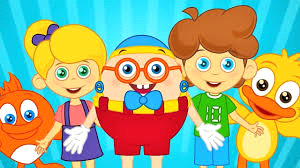 Kavramlar : Dolu-boşİçinde-dışında								                                                               Eski-yeni						                                                                                                                                                                                                                                                                                                                                                                                                                                                                                                                                                                                                                                   RENK VE ŞEKİL       	                                                               			Mor 			RENK KÖŞEMİZ     Mor köşesiSANAT ETKİNLİKLERİ:Kağıttan deniz yapımı		El işi kağıtlarından yırtma yapıştırma 			Tabaktan aşçı yapımı				Gazete kağıdından balık yapımı					Patlamış mısırdan ağaç yapımı				FEN VE DOĞA ETKİNLİKLERİYağ su deterjan deneyiŞekerin suda erimesi 			Renk karışımı deneyi	MÜZİK ETKİNLİKLERİmantarlarsağ el sol el                                                                                                            BİLMECELER                                                                                                                                                                                                                                                                                                                  çıt çıt çalışır Kurulunca bağrışır. (Çalar saat) 


Fırında pişer Mideye düşer (Ekmek) 


Yedim yeşil küçük bir küHih Ağzım yandı ah. ah ah. (Biber)
	  		                                                                                                                                                                                     MATERYALLERLE MONTESSORİ		                                        						Ayakkabıları eşleştirmeDüğme ilikleme 				İpe boncuk geçirmeAYIN ÜNLÜSÜKELOĞLAN	                                                                                                                                                                                                   